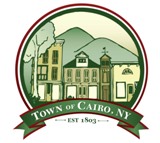 TOWN OF CAIRO PLANNING BOARDPO Box 728, Cairo, NY 12413Chairman-Joseph Hasenkopf Email: planning@townofcairo.comMeeting minutes		March 07, 2024The Planning Board meeting was held in the cafeteria of Cairo Elementary. Members Present:	Joseph Hasenkopf, Allen Veverka, Ed Forrester, Beth Hansen, Kevin Hicks, and Richard Lorenz (Alternate)Pledge of Allegiance.Approval of  February 01, 2024, Meeting Minutes.  Beth made a motion to approve the minutes as written, Kevin seconded, all in favor.Public Hearings:2024-0203P        Living Stone/Django Houston       95 Fox Fire Rd.    SUP      Tax(135.00-2-42)Applicant wishes to add a 12’X16’ service shed with attached roof for additional covered area. Will be primarily used for bussing and garbage storage.No comments were made by the public.2024-0201P        Prabhuji Sev, LLC      332 Rt. 31     SUP      tax(117.00-2-43)Applicants wish to change use from private residence to religious organization.Once a week 8-12 volunteers pre-pack food boxes for Prabhuji Food Distribution Program in the property driveway.Property owners presented their project.Questions from public:Where is it located?  Location given.How will that affect tax assessment? They will come off tax records.How much property do you own in Cairo? 47 acres plus this property which is less than 2 acres.How can we prevent this from coming off the tax roll? Applicants explained that their contribution to the community is different than tax revenue. They feed 100+ families per month.Do you have records of how many people you feed? Last year they collected over 300,000 lbs of food, feeding 14,079 people.Will it still be a residence? No.2024-0202P      Christensen Tiny Home      1094 Mountain Ave.        SUP   Tax(100.00-5-46)Applicant wishes to rent out single bedroom, tiny style home on existing property.Property currently contains a residential use, 3-bedroom apartment unit.Henry J presented the project.Questions from public:Will there be more garbage containers?  The engineer will inquire with the owner.How big is the property? The property was previously two 0.97 lots, now combined to one.BUSINESS 2024-0203P      Living Stone/Django Houston      95 Foxfire Rd.      SUP     Tax(135.00-2-42)Applicant wishes to build 12’X16’ shed with extended roof at existing entertainment/wedding venue.Shed will be used primarily for bussing and garbage storage.a.           Application fee paid.b.	Site plan received.c.	Special use permit Application received.d.	Zoning officer letter received.e.	SEQRA negative.Allen made a motion to close the public hearing, seconded by Kevin, all in favor.Kevin made a motion to approve the project, seconded by Beth, all in favor.2024-0201P        Prabhuji Sev, LLC      332 Rt. 31     SUP      tax(117.00-2-43)Applicants wish to change use from private residence to religious organization.Once a week 8-12 volunteers pre-pack food boxes for Prabhuji Food Distribution Program in the property driveway.a.           Application fee paid.b.	Site plan received.c.	Special Use Application received.d.	Zoning officer letter received.e.	SEQRA negative.Kevin made a motion to close the public hearing, seconded by Beth, all in favor.Beth made a motion to approve the project, seconded by Allen, all in favor.2024-0202P      Christensen Tiny Home      1094 Mountain Ave.        SUP   Tax(100.00-5-46)Applicant wishes to rent out single bedroom, tiny style home on existing property.a.           Application fee paid.b.	Site plan received.c.	Special use permit Application received.d.	Zoning officer letter received.e.	SEQRA negative.Allen made a motion to close the public hearing, seconded by Kevin, all in favor.Allen made a motion to approve the project, seconded by Beth, all in favor.NEW BUSINESS2024-0301P           AJ Signs/Family Dollar       388 Main Street        SUP      Tax(101.10-2-3)Applicants (retail store) wish to replace existing wall sign with new wall sign.a.           Application fee paid.b.	Site plan received.c.	Special use permit Application received.d.	Zoning officer letter received.e.	SEQRA negative.AJ signs presented the sign change to the board.Kevin made a motion to waive a public hearing, seconded by Allen, all in favor.Allen made a motion to approve the project, seconded by Kevin, all in favor.  2024-0302P          Sophia Pambianchi          9 Alpine Dr.        SUP      Tax(135.02-1-24)Applicant proposes operating 1 spa unit, in one dwelling.The business will service clients with facials and skincare.a.           Application fee due.b.	Site plan received.c.	Special use permit Application received.d.	Zoning officer letter received.e.	SEQRA.Public hearing scheduled for April.2024-0303P       Tomasovic/Linda Holding Corp.     348 Floyd Hawver Rd.      SUB    Tax(135.00-2-26.2)Applicants request a lot-line adjustment to resolve existing encroachment. Parcel A. to convey +/- 0.4 acre to parcel B. No new lots are being proposed.a.           Application fee paid.b.	Site plan received.c.	Subdivision permit Application received.d.	Zoning officer letter received.e.	SEQRA negative.Public hearing scheduled for April.2024         Thomas Kerrigan would like to address the board about an upcoming proposal/application. Engineer presented preliminary information regarding potential dispensary. Public Hearing2022-1101P                 Blackhead Mountain Lodge     54, 64 &74  Crows Nest Rd. & 153 Bald Hills Rd. N.     SUP      Tax(116.00-1-24, 25 & 116.16-1-1)Applicants propose a redevelopment of the existing Blackhead Mountain Lodge for purposes of an expanded tourist resort and spa/hotel.Business2022-1101P                 Blackhead Mountain Lodge     54, 64 &74  Crows Nest Rd. & 153 Bald Hills Rd. N.     SUP      Tax(116.00-1-24, 25 & 116.16-1-1)a.           Application fee paid.b.	Site plan received.c.	Special use permit Application received.d.	Zoning officer letter received.e.	SEQRA: Planning Board has passed a resolution stating their intent to declare Planning Board Lead Agency.	Resolution presented by Allen, seconded by Ed, all in favor.f. 	An independent engineer has been appointed by the Planning Board.The public hearing remains open as the review continues.Respectfully submitted, Donna Vollmer